Тема: Научные эксперименты «Свет и цвет»Педагог ДО: Сергеева Аграфена КонстантиновнаЦели: Расширение кругозора детей, их знаний по окружающему миру; Развитие наблюдательности, внимания, мышления обучающихся.Задачи: Обучить детей умению проводить эксперименты с подручными материалами;Развивать у детей внимание и интерес, эмоциональную отзывчивость;Формировать у детей элементарные представления о законах природы.Оборудование: Для первого эксперимента - бесцветный лак для ногтей, миска, черная бумага, вода.Для второго эксперимента – зеркало, ванночка, вода, фонарь, лист бумаги.Ход занятияОрганизационный момент: Здравствуйте, дети! Сегодня мы проведем эксперимент «Свет и цвет».Объяснение материала: Эксперимент проводим по очереди по картинке. 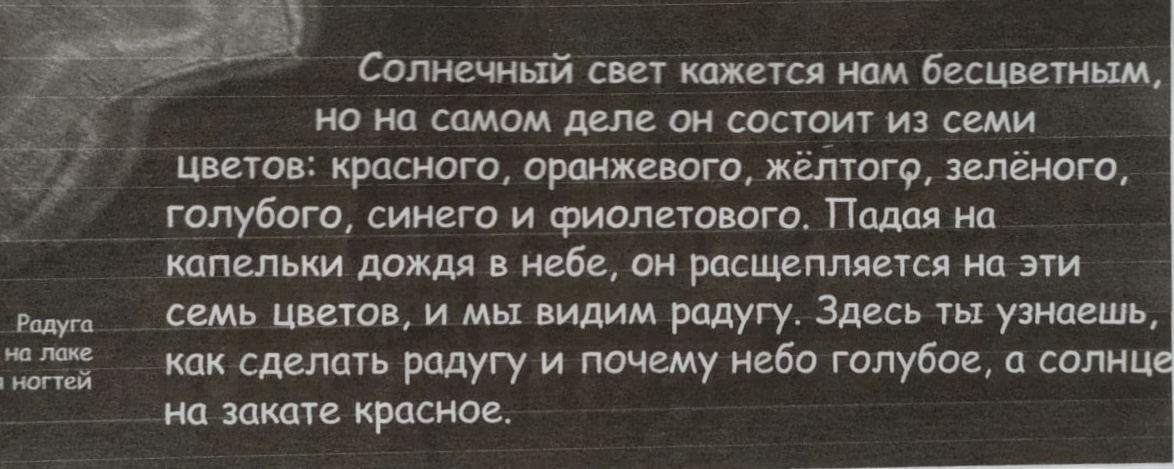 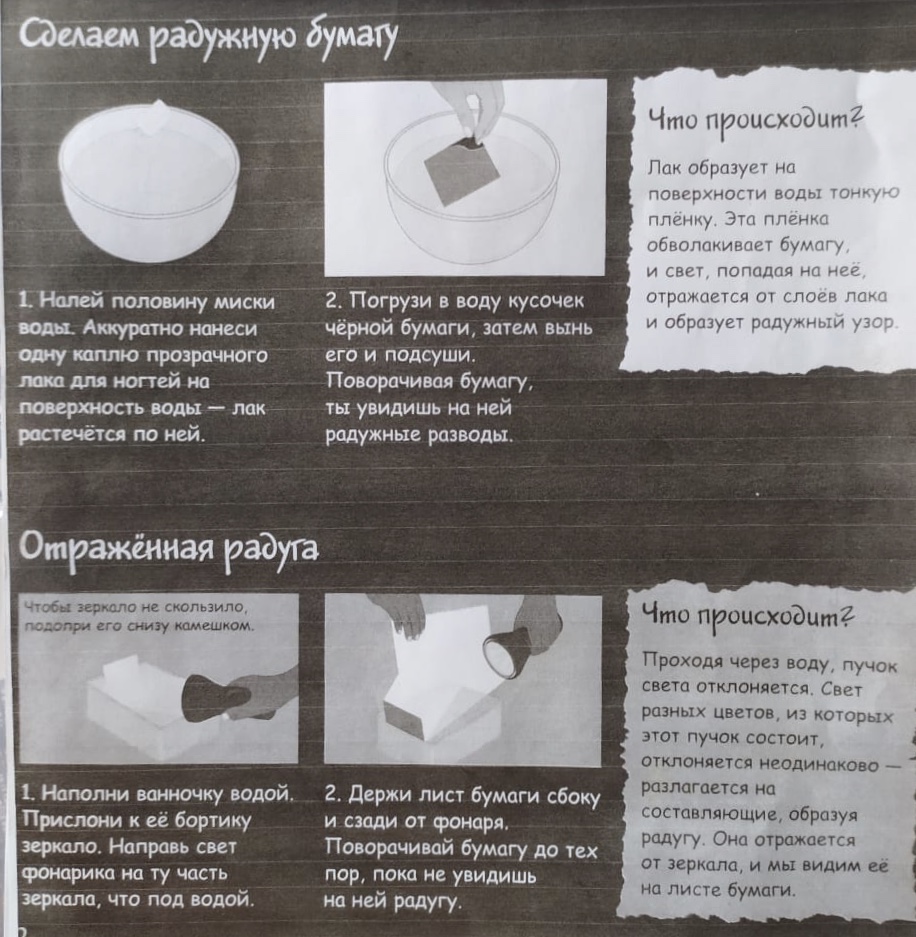 Заключение:Кому понравились эксперименты?Почему так происходит, запомнили? Ваши отзывы жду по WhatsApp. До свидания !